附件2. 政府信息公开申请的流程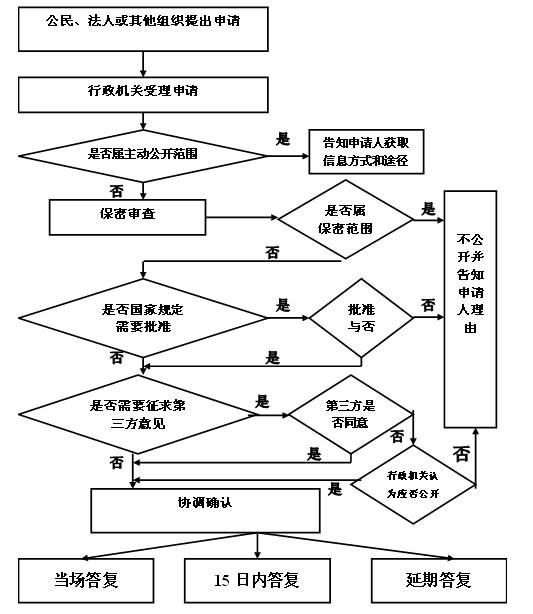 